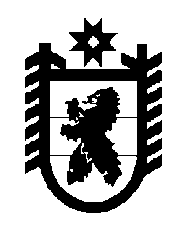 Российская Федерация Республика Карелия    УКАЗГЛАВЫ РЕСПУБЛИКИ КАРЕЛИЯО награждении государственной наградой Республики КарелияЗа высокий профессионализм и многолетнюю безупречную службу в органах государственной власти Республики Карелия присвоить почетное звание«ЗАСЛУЖЕННЫЙ РАБОТНИК ОРГАНОВ ГОСУДАРСТВЕННОЙ ВЛАСТИ РЕСПУБЛИКИ КАРЕЛИЯ»ДАВЫДОВУ Анатолию Георгиевичу – начальнику отдела Администрации Главы Республики Карелия.
          Глава Республики Карелия                                                              А.О. Парфенчиковг. Петрозаводск13 июня 2018 года№ 49